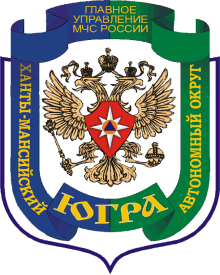 ГЛАВНОЕ УПРАВЛЕНИЕ МИНИСТЕРСТВА РОССИЙСКОЙ ФЕДЕРАЦИИ ПО ДЕЛАМ ГРАЖДАНСКОЙ ОБОРОНЫ, ЧРЕЗВЫЧАЙНЫМ СИТУАЦИЯМ И ЛИКВИДАЦИИ ПОСЛЕДСТВИЙ СТИХИЙНЫХ БЕДСТВИЙ  ПО ХАНТЫ-МАНСИЙСКОМУ АВТОНОМНОМУ ОКРУГУ – ЮГРЕУПРАВЛЕНИЕ НАДЗОРНОЙ ДЕЯТЕЛЬНОСТИИ ПРОФИЛАКТИЧЕСКОЙ РАБОТЫ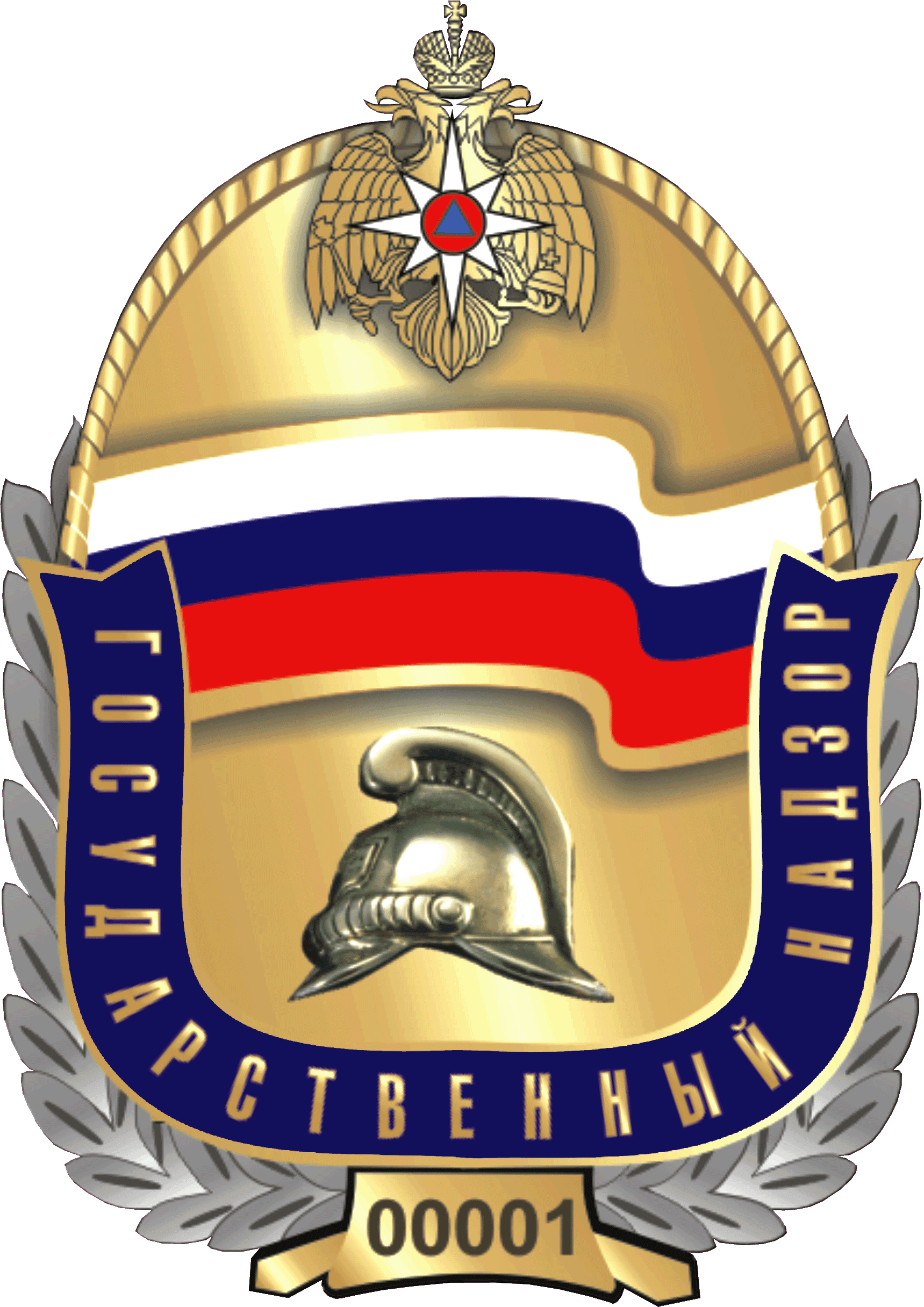 Анализ пожаров и последствий от них, произошедших на территории г. Ханты-Мансийска за 1 полугодие 2020 годаг. Ханты-Мансийск Анализ пожаров, произошедших на территории г. Ханты-МансийскаЗа 1 полугодие 2020 года оперативная обстановка с пожарами в                                        г. Ханты-Мансийске характеризовалась следующими основными показателями: - зарегистрировано 56 пожаров (АППГ – 65; снижение на 13,8%); - погиб 1 человек (АППГ – 1 человек; 0%);- травмы различной степени тяжести на пожарах получили 2 человека (АППГ – 2 человека; 0%);- материальный ущерб от пожаров составил 31 568 (АППГ – 2 511 798 руб.; снижение в 79,5 раза);- уничтожено 2 (АППГ – 13; снижение в 6,5 раза) и повреждено 33 (АППГ – 37; снижение на 10,8%) строения; - уничтожено 39 м2 (АППГ – 643 м2; снижение в 16,5 раза) и повреждено 1006 м2 (АППГ – 1124 м2; снижение на 10,5%) площади строений;- уничтожено 2 (АППГ – 7; снижение 3,5 раза) и повреждено 7 (АППГ – 16; снижение в 2,3 раза) единиц техники. Из общего числа пожаров за 1 полугодие 2020 года, 23 пожара зарегистрировано на территории жилого сектора (АППГ – 27; снижение на 14,8%).Диаграмма 1: Обстановка с пожарами и последствия от них на территории                               г. Ханты-Мансийска За 1 полугодие 2020 года подразделениями ГПС на пожарах спасено материальных ценностей на сумму 90 600 000 рублей (АППГ – 54 800 000; увеличение на 65,3%).В результате профилактической работы, проведённой с населением и персоналом организаций, а также благодаря эффективной работе систем противопожарной защиты, при пожарах эвакуировано 87 человек.Общая оценка оперативной обстановки происшедших пожаров, произошедших на территории г. Ханты-Мансийска за 1 полугодие 2019-2020 г.г. Таблица1 Диаграмма 2: Сравнительные показатели уничтоженных (повреждённых) строений и техникиРассматривая диаграмму, необходимо отметить, что в 1 полугодие 2020 года достигнуто снижение по количеству уничтоженных и повреждённых строений, а также уничтоженной и повреждённой техники.Распределение количества пожаров, гибели и количества травмированных людей Таблица 2Рассматривая вышеуказанную таблицу, рост числа пожаров на территории                    г. Ханты-Мансийска зарегистрирован в марте и мае текущего года.Распределение количества пожаров по объектамТаблица 3Анализируя представленную таблицу, следует отметить, что основная доля пожаров, произошедших на территории г. Ханты-Мансийска, приходится на:- жилой сектор – 23 пожара (41% от общего количества пожаров);- места открытого хранения веществ, материалов, сельскохозяйственные угодья и прочие открытые территории – 18 пожаров (32,1% от общего количества пожаров);- транспортные средства – 8 пожаров (14,3 % от общего количества пожаров).Рост числа пожаров наблюдается на следующих объектах:- объекты производственного назначения в 2 раза;- места открытого хранения веществ, материалов, сельскохозяйственные угодья и прочие открытые территории на 63,6 %;     - объекты социального обслуживания населения на 100%;     - объекты культурно-досуговой деятельности населения на 100%.Диаграмма 3: Распределение пожаров по объектам (количество пожаров и % доли)Распределение количества пожаров, являющимися объектами мусора, сухой травы Таблица 4Диаграмма 4: Пожары и их последствия, произошедшие на объектах производственного назначения Диаграмма 5: Пожары и их последствия, произошедшие в местах открытого хранения веществ, материалов, сельскохозяйственных угодьях и прочих открытых территорияхДиаграмма 6: Пожары и их последствия, произошедшие на объектах жилого сектора Диаграмма 7: Пожары и их последствия, произошедшие на объектах транспорта Диаграмма 8: Пожары и их последствия, произошедшие на объектах торговлиДиаграмма 9: Пожары и их последствия, произошедшие на объектах социального обслуживания населения  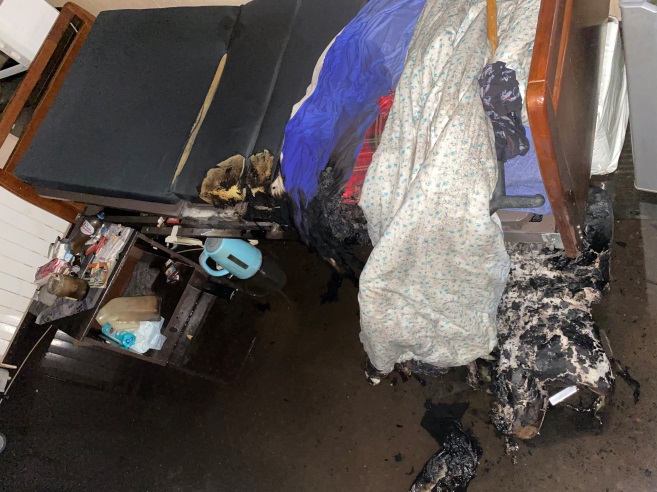 - 28 марта 2020 года в 02-16 час.                                         г. Ханты-Мансийск, ул. Энгельса, 45, блок «А» в здании БУ ХМАО-Югры «Ханты-Мансийский комплексный центр социального обслуживания населения», 2 степени огнестойкости, произошёл пожар, в результате которого строение повреждено на площади 1 кв.м. Причина пожара – неосторожность при курении. В результате погиб 1 человек.Диаграмма 10: Пожары и их последствия, произошедшие на объектах сервисного обслуживания населения Диаграмма 11: Пожары и их последствия, произошедшие на объектах культурно-досуговой деятельности населенияРаспределение количества пожаров по причинамТаблица 5Диаграмма 12: Основные причины возникновения пожаров за 6 месяцев 2020 года (количество пожаров и % доли)Анализ пожаров в жилом сектореЗа 1 полугодие  2020 года оперативная обстановка с пожарами в жилом секторе                                   г. Ханты-Мансийска характеризовалась следующими основными показателями: - зарегистрировано 23 пожара (АППГ – 27; -14,8%); - гибель людей не зарегистрирована (АППГ – 1 человек; -100%);- травмировано 2 человека (АППГ – 2 человека; 0%);- материальный ущерб от пожаров составил 5 282 (АППГ – 160 513 руб.; снижение в 30 раз).Диаграмма 13: Пожары и их последствия, произошедшие на объектах жилого сектора Диаграмма 14: Распределение пожаров на объектах жилого сектора (количество пожаров и % доли)Пожары в зданиях жилого назначенияТаблица 6Распределение количества пожаров по местам их возникновения на объектах жилого сектораТаблица 7Распределение количества пожаров в жилом секторе по их причинам возникновенияТаблица 8Диаграмма 15: Распределение пожаров на объектах жилого сектора по их причинам возникновения (количество пожаров и % доли)Анализ пожаров, произошедших на транспортных средствахЗа 1 полугодие 2020 года оперативная обстановка с пожарами на объектах транспорта в г. Ханты-Мансийске характеризовалась следующими основными показателями: - зарегистрировано 8 пожаров (АППГ – 15; -46,6%); - гибель людей не допущена (АППГ – 0 чел.);- травмирование людей не допущено (АППГ – 0 чел.);- материальный ущерб от пожаров не заявлен (АППГ – 247 300 руб.; -100%).Диаграмма 16: Пожары и их последствия, произошедшие на объектах транспорта Пожары на объектах транспортаТаблица 9Из представленной таблицы, видно, что основными объектами пожаров на транспорте, явились легковые автомобили – 6 пожаров (75% от общего количества пожаров на транспорте).Диаграмма 17: Распределение пожаров на объектах транспорта по их причинам возникновения (количество пожаров и % доли)Анализ пожаров на территории садоводческих (огороднических) некоммерческих товариществ г. Ханты-МансийскаЗа 1 полугодие 2020 года оперативная обстановка с пожарами в садоводческих (огороднических) некоммерческих товариществах г. Ханты-Мансийска                         характеризовалась следующими основными показателями: - зарегистрировано 3 пожара (АППГ – 6; снижение в 2 раза); - погибших не зарегистрировано (АППГ – 0 чел.);- травмированых не зарегистрировано (АППГ – 1 человек; -100%);- материальный ущерб от пожаров не заявлен (АППГ – 0 руб.).Диаграмма 18: Пожары и их последствия, произошедшие в садоводческих (огороднических) некоммерческих товариществах Описание пожаров:- 12.02.2020 произошёл пожар в дачном доме, по адресу: г. Ханты-Мансийск, СОТ «Стрижкино», 4 линия, участок № 83, в результате пожара строение повреждено на площади 76 м2. Пострадавшие на  пожаре не зарегистрированы, материальный ущерб от пожара не заявлен. Причина пожара – недостаток конструкции и изготовления электрооборудования.- 05.05.2020 произошёл пожар сухой травянистой растительности на территории домовладения, по адресу: г. Ханты-Мансийск, СОТ «Аграрник», 1 линия, участок № 9, в результате пожара строения не повреждены (не уничтожены). Пострадавшие на  пожаре не зарегистрированы, материальный ущерб от пожара не заявлен. Причина пожара – неосторожность при сжигании травы.- 31.05.2020 произошёл пожар в жилом доме, расположенном по адресу:                       г. Ханты-Мансийск, СОТ «Авиатор», 5 улица, участок № 107, в результате пожара строение повреждено на площади 50 м2. Пострадавшие на  пожаре не зарегистрированы, материальный ущерб от пожара не заявлен. Причина пожара – устанавливается.Описание пожаров, на которых зарегистрирована гибель людейЗа 1 полугодие 2020 год на территории г. Ханты-Мансийска зарегистрирован 1 пожар, в результате которого погиб 1 человек:28 марта 2019 года произошёл пожар в здании бюджетного учреждения                 ХМАО-Югры «Ханты-Мансийский комплексный центр социального обслуживания населения», расположенном по адресу: г. Ханты-Мансийск, ул. Энгельса, 45, блок А. В результате пожара погиб мужчина, 1944 года рождения. Причина пожара –неосторожное обращение с огнём при курении. В результате пожара повреждено одно строение на площади 1 м2.Описание пожаров, на которых зарегистрировано травмирование людейЗа 1 полугодие 2020 год на территории г. Ханты-Мансийска зарегистрировано 2 пожара, в результате которых травмировано 2 человека:01 февраля 2020 года произошёл пожар в частном жилом доме, расположенном по адресу: г. Ханты-Мансийск, ул. Строителей, 18. В результате пожара травмирован мужчина, 1961 года рождения. Причина пожара связана с нарушением правил устройства и эксплуатации электрооборудования. Уничтожено одно строение, общая площадь уничтожения составила 32 м2, повреждено два строения  и  транспортное средство, общая площадь повреждения составила 238 м2. 16 мая 2020 года произошёл пожар в частном жилом доме, расположенном по адресу: г. Ханты-Мансийск, ул. Полевая, 1. В результате пожара травмирована женщина, 1996 года рождения. Причина пожара устанавливается. Строение дома повреждено на площади 30 м2. Показатели оперативной обстановки2019 год2020 год%отношениеКоличество пожаров6556-13,8%Количество крупных пожаров---Ущерб от крупных пожаров---Количество пожаров с гибелью людей110%Гибель людей (всего)110%Из них детей---Прямой материальный ущерб (руб.)2 511 79831 568- в 79,5 разаТравмировано людей220%Спасено людей13+ в 3 разаПожары в жилом секторе2723-14,8%Спасено материальных ценностей (руб.)54 800 00090 600 000+65,3%Уничтожено строений132-в 6,5 разаПовреждено строений3733-10,8%Уничтожено площади строений64339-в 16,5 разаПовреждено площади строений11241006-10,5%Уничтожено техники72- в 3,5 разаПовреждено техники167-в 2,3 разаМесяцОбщее количество пожаров Общее количество пожаров Изменениев %Гибель людей Гибель людей ИзменениеВ %Травмы людей Травмы людей Изменениев %Месяц2019 год2020годИзменениев %2019 год2020 годИзменениеВ %2019 год2020 годИзменениев %Январь135-в 2,6 р.------Февраль1110- 9,09%10-100% 21-в 2 р.Март910+11,1%01+100%---Апрель 116-45,4%------Май 1218+50%---01+100%Июнь 97-22,2%------Итого:6556-13,8%110% 220%Объекты пожаровКоличество пожаровКоличество пожаровИзменение в %ГибельГибельТравмыТравмыОбъекты пожаров2019 2020 Изменение в %2019202020192020Здания производственного назначения12+в 2 р.----Складские здания, сооружения20-100%----Места открытого хранения веществ, материалов, сельскохозяйственные угодья и прочие открытые территории1118+63,6%----Здания жилого назначения2723-14,8%1022Строящиеся (реконструируемые) здания (сооружения)10-100%----Транспортные средства158-46,6%----Здания предприятий торговли110%----Здания учебно-воспитательного назначения10-100%----Здания сервисного обслуживания населения110%----Здания социального обслуживания населения01+100%01--Здания для культурно-досуговой деятельности населения01+100%----Здания, сооружения для хранения автомобилей и других колёсных транспортных средств10-100%----Прочие объекты пожара41-в 4 р.----ИТОГО:6556- 13,8%1122ОбъектыКоличество пожаровКоличество пожаровИзменение в %Объекты2019 2020 Изменение в %Мусор вне территории жилой зоны и предприятия, организации, учреждения41-в 4 р.Мусор на территории жилой зоны (кроме территорий домовладений)26+в 3 разаКонтейнер, бак, накопитель для мусора220%Сухая трава (сено, камыш и т.д.)39+в 3 разаМусор в жилом доме01+100%Итого1119+72,7%- 22 июня 2020 года в 08-21 час.                                г. Ханты-Мансийск, ул. Зырянова, 3, в помещении торгового зала магазина «Магнит», 3 степени огнестойкости, произошёл пожар, в результате которого строение повреждено на площади 5 кв.м. Причина пожара связана с нарушением правил устройства и эксплуатации электрооборудования.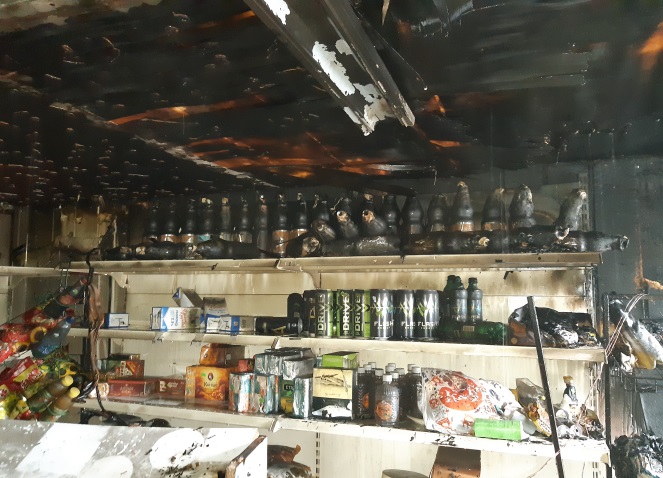 - 18 марта 2020 года в 09-02 час.                                    г. Ханты-Мансийск, ул. Мира, 52, в кухонном помещении кафе-бара «Harats-pub», 3 степени огнестойкости, произошёл пожар, в результате которого строение повреждено на площади 6 кв.м. Причина пожара – нарушение правил технической эксплуатации электрооборудования.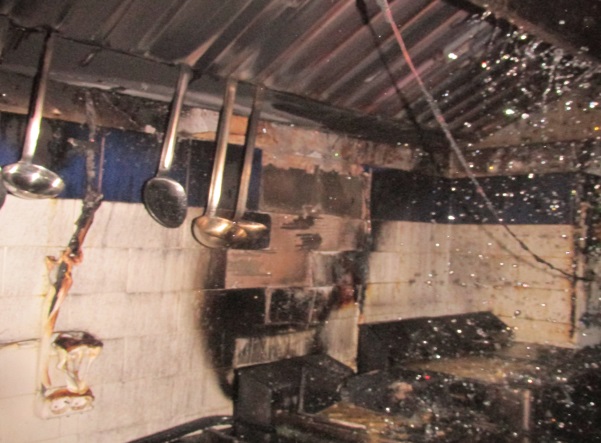 - 12 апреля 2020 года в 20-07 час.                                г. Ханты-Мансийск, ул. Студенческая, 21, в помещении электрощитовой АУ ХМАО-Югры «Центр спортивной подготовки по теннису», 2 степени огнестойкости, произошёл пожар, в результате которого строение повреждено на площади 10 кв.м. Причина пожара – нарушение правил устройства и эксплуатации электрооборудования.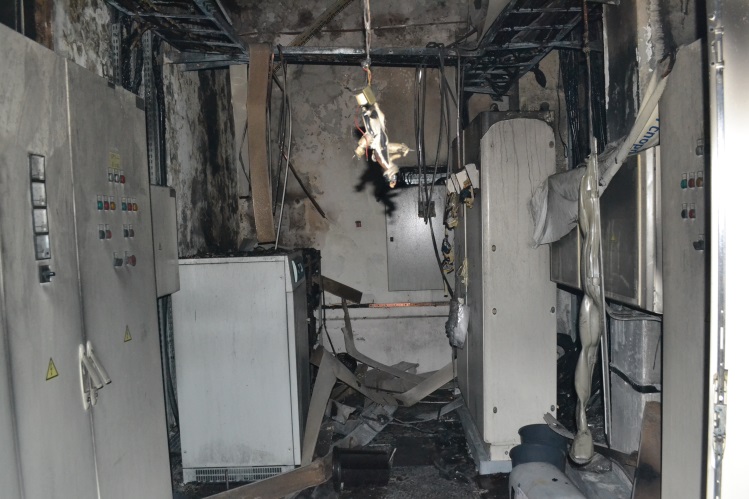 Причины пожараКоличество пожаровКоличество пожаров%,+/-Ущербв 2020 году(руб.)ГибельГибельТравмыТравмыПричины пожара2019 2020 %Ущербв 2020 году(руб.)2019202020192020Поджог220%-----Нарушение правил устройства и эксплуатации электрооборудования1817-5,5%1 520--11Нарушение правил устройства и эксплуатации печей54-20%-----Неосторожное обращение с огнём10100%30 04801--Нарушение правил устройства и эксплуатации транспортных средств155- в 3 раз-----Нарушение правил устройства и эксплуатации газового оборудования32-33,3%-1010Неисправность производственного оборудования, нарушение технологического процесса производства01+100%-----Прочие причины пожаров1215+25%---01ИТОГО:6556-13,8%31 5681122Наименование объектаКоличество пожаровКоличество пожаров%,+/-Ущербв 2020 году(руб.)ГибельГибельТравмыТравмыНаименование объекта2019 2020 %Ущербв 2020 году(руб.)2019202020192020Садовый дом, дача31-в 3 р.---10Вагончик для жилья, дом мобильного типа, палатка и др. строение220%-----Надворная постройка42- в 2 р.-----Прочие здания, постройки10-100%-----Одноквартирный жилой дом47+75%-1012Многоквартирный жилой дом56+20%5 282 ----Гараж, тент-укрытие, в т.ч. ГСК42-в 2 р.-----Баня, сауна на тер-ии домовладения330%-----Ограждение забор на тер-ии домовладения10-100%-----ИТОГО:2723-14,8%5 282 1022Объект пожараМесто возникновения пожараКол-во пожаров2019 г.Кол-во пожаров2020 г.+/-%Многоквартирный жилой домкухня110%Многоквартирный жилой домлестничная клетка01+100%Многоквартирный жилой домкомната, жилое, спальное помещение110%Многоквартирный жилой домчердачное помещение21-в 2 разаМногоквартирный жилой домэлектрощитовая01+100%Многоквартирный жилой домбалкон, лоджия10-100%Многоквартирный жилой домместо на открытой территории, прилегающей к зданию01+100%Одноквартирный жилой дом помещение котельной, теплогенерирующих и др. вспомогательных устройств01+100%Одноквартирный жилой дом помещение гаража (под одной крышей с жилым домом)01+100%Одноквартирный жилой дом пристрой к зданию110%Одноквартирный жилой дом прочие помещения01+100%Одноквартирный жилой дом сауна, парилка10-100%Одноквартирный жилой дом коридор01+100%Одноквартирный жилой дом комната, жилое, спальное помещение110%Одноквартирный жилой дом прочее место на наружной части здания10-100%Одноквартирный жилой дом место пожара устанавливается01+100%Надворная постройкапрочие помещения21- в 2 разаНадворная постройкаместо на открытой территории, прилегающей к зданию20-100%Надворная постройкапристрой к зданию01+100%Баня, сауна на территории домовладениясауна, парилка220%Баня, сауна на территории домовладенияпрочее место на наружной части здания10-100%Баня, сауна на территории домовладенияпрочие помещения01+100%Гараж, тент-укрытие, в т.ч. ГСКпомещение для хранения и ремонта транспорта42-в 2 разаВагончик для жилья, дом мобильного типакомната, жилое, спальное помещение110%Вагончик для жилья, дом мобильного типагардероб, раздевалка01+100%Вагончик для жилья, дом мобильного типапрочие помещения10-100%Садовый дом, дача и др.комната, жилое, спальное помещение110%Садовый дом, дача и др.коридор10-100%Садовый дом, дача и др.прочие помещения10-100%Прочие здания жилого назначенияпрочие помещения10-100%Ограждение, забор на территории домовладениядвор на территории домовладения10-100%ВсегоВсего2723-14,8%Причина пожараКоличество пожаров Количество пожаров %Ущерб в 2020 году Гибель Гибель Травмы Травмы Причина пожара2019 2020%(руб.)2019 2020 20192020 Поджог20-100%-----Нарушение правил устройства и эксплуатации электрооборудования1112+9,09%1 520--11Нарушение правил устройства и эксплуатации печей54-20%-----Неосторожное обращение с огнём63-в 2 р.3 762----Нарушение правил устройства и эксплуатации газового оборудования220%-1010Прочие причины пожаров12+в 2 р.---01ИТОГО:2723-14,8%5 2821022Наименование объектаКоличество пожаровКоличество пожаров%,+/-% от общего кол-ва пожаров на транспортеУщербв 2020 году(руб.)ГибельГибельТравмыТравмыНаименование объекта2019 2020 %% от общего кол-ва пожаров на транспортеУщербв 2020 году(руб.)2019202020192020Грузовой автомобиль110%12,5-----Легковой автомобиль136-в 2,2 р.75-----Автобус10-100%------Морское, речное судно01+100%12,5-----ИТОГО:158-46,6%100-----